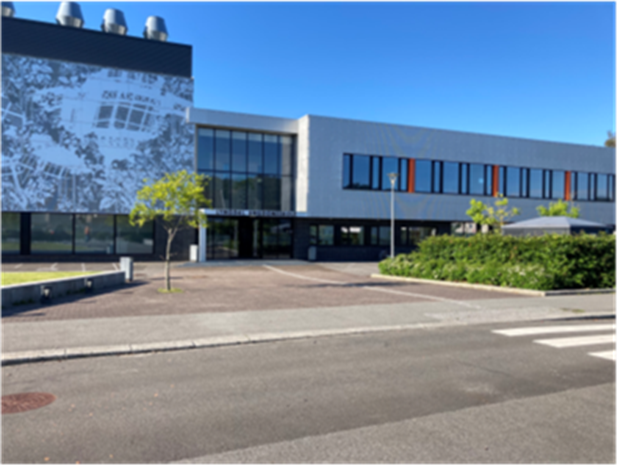       Julepynting i klasserommene , julen 2022 .                                                                                                       8B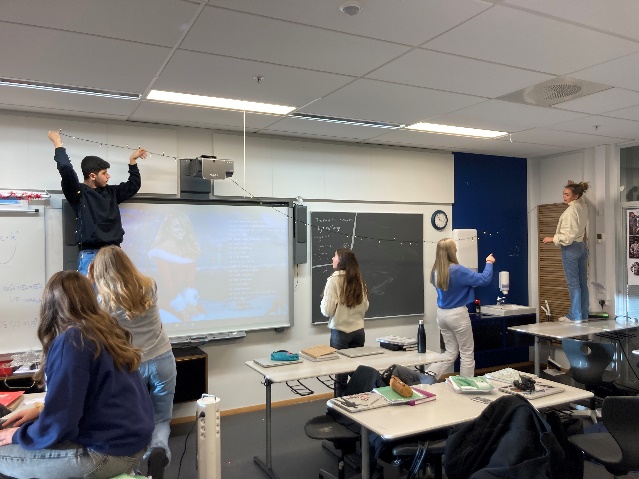 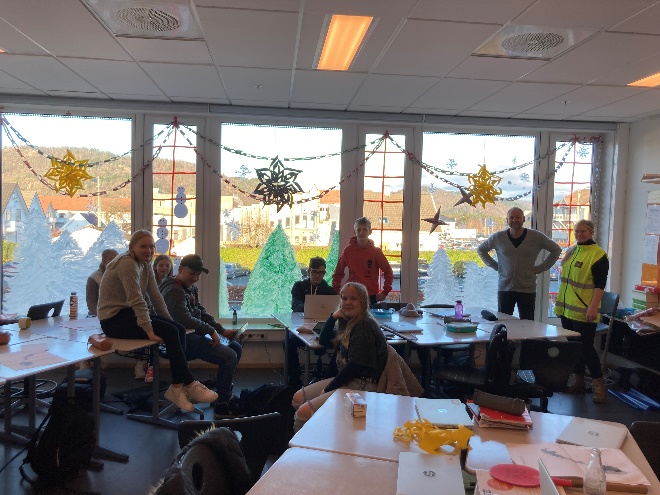 10 B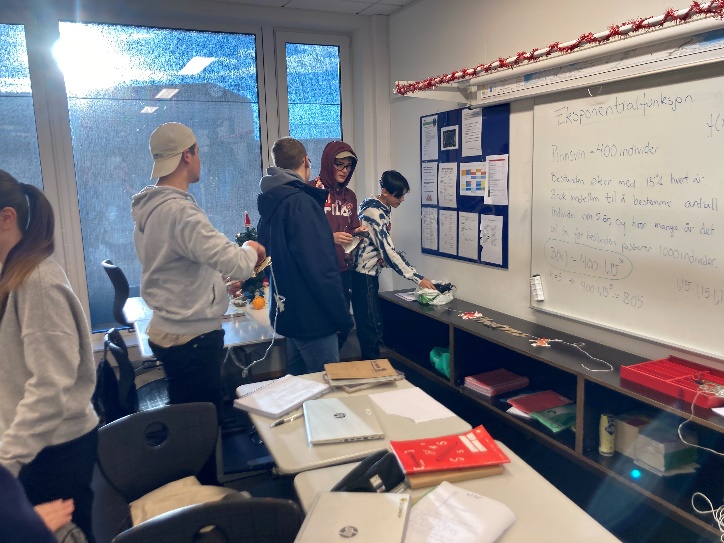 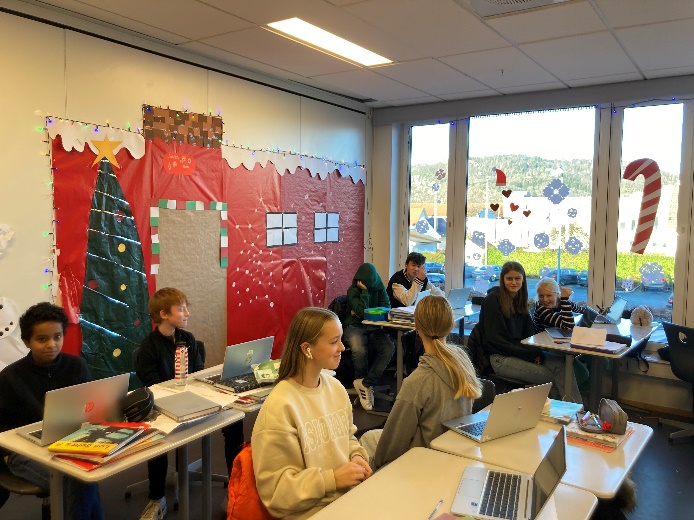                                                                                                                                                                                          8D                                                                                                     8D                                                                                                                                                                                                                                                                                    8D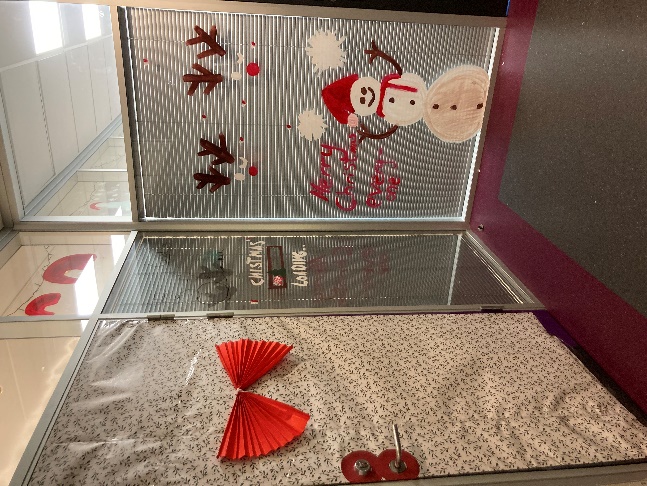 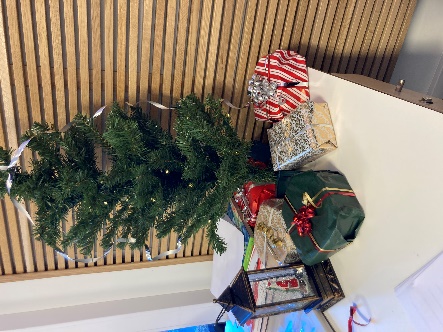 9D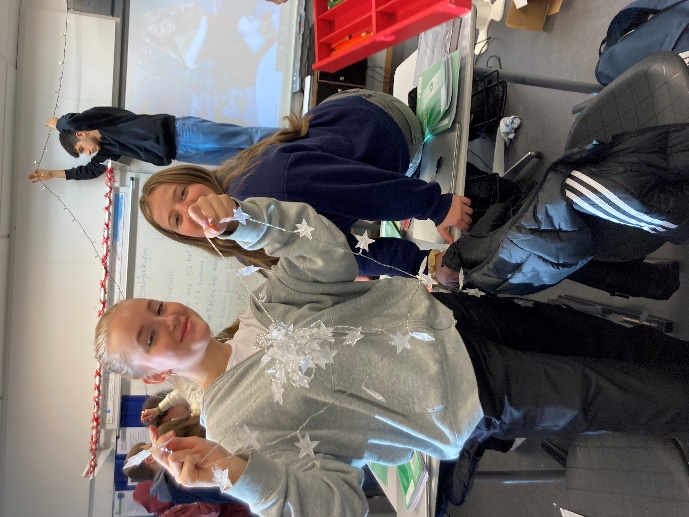 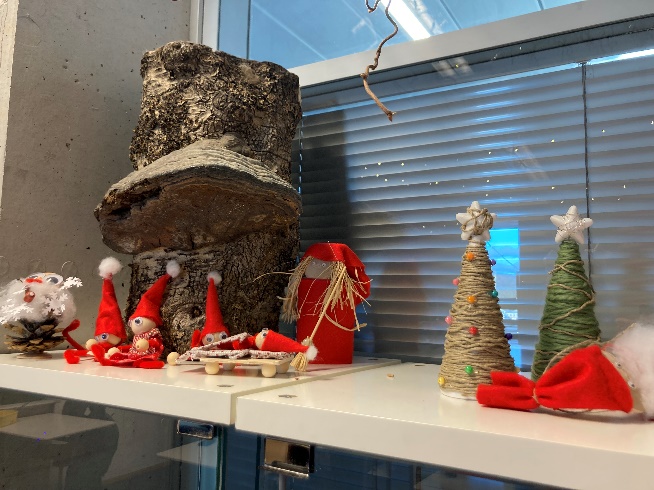                                   Basen                                                                                                                                               10B